Лагерь дневного пребывания на осенних каникулах: игры по интересам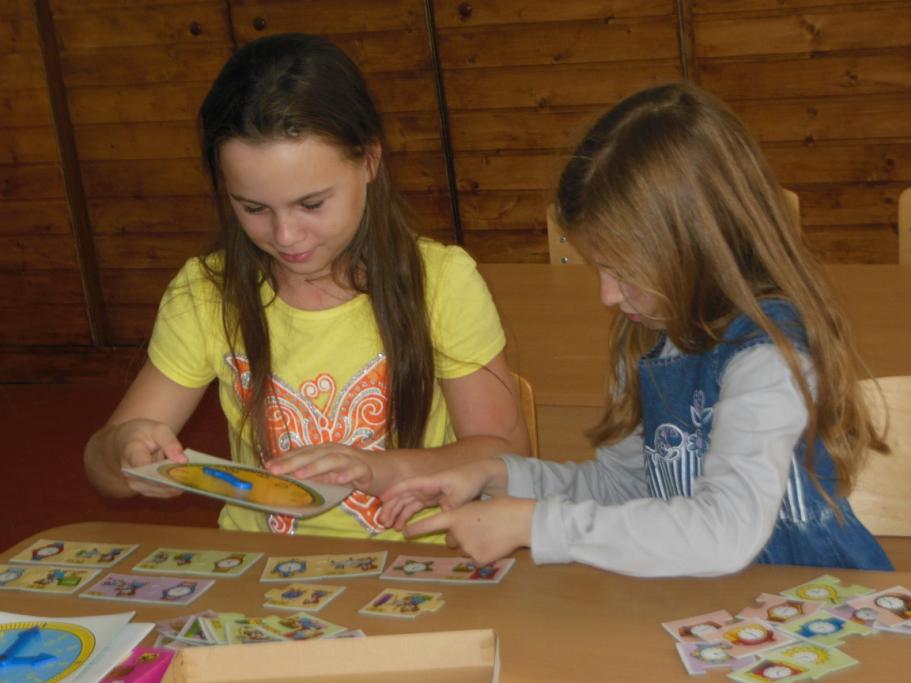 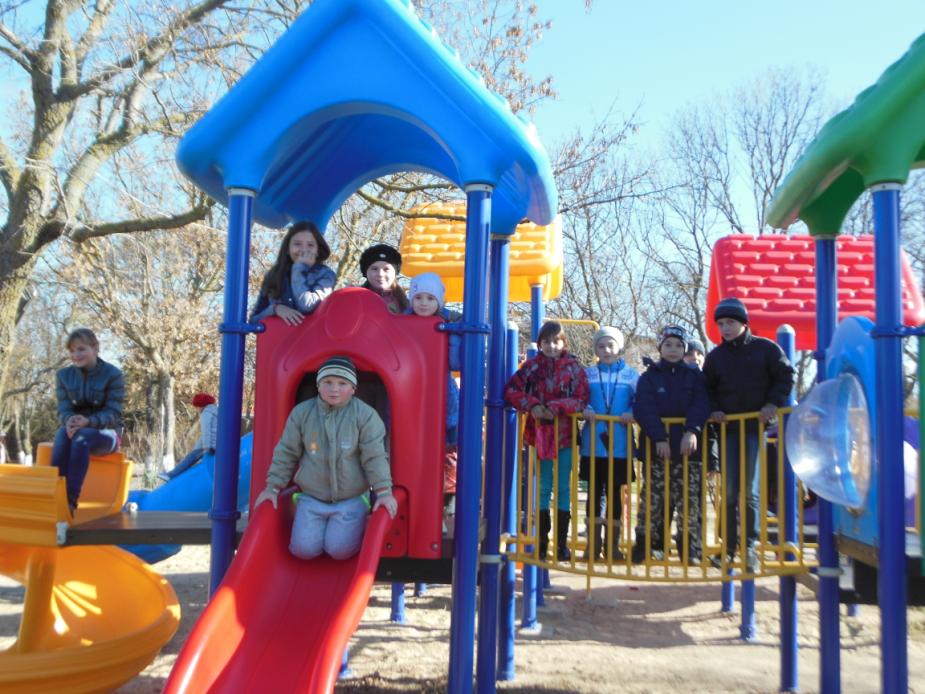 